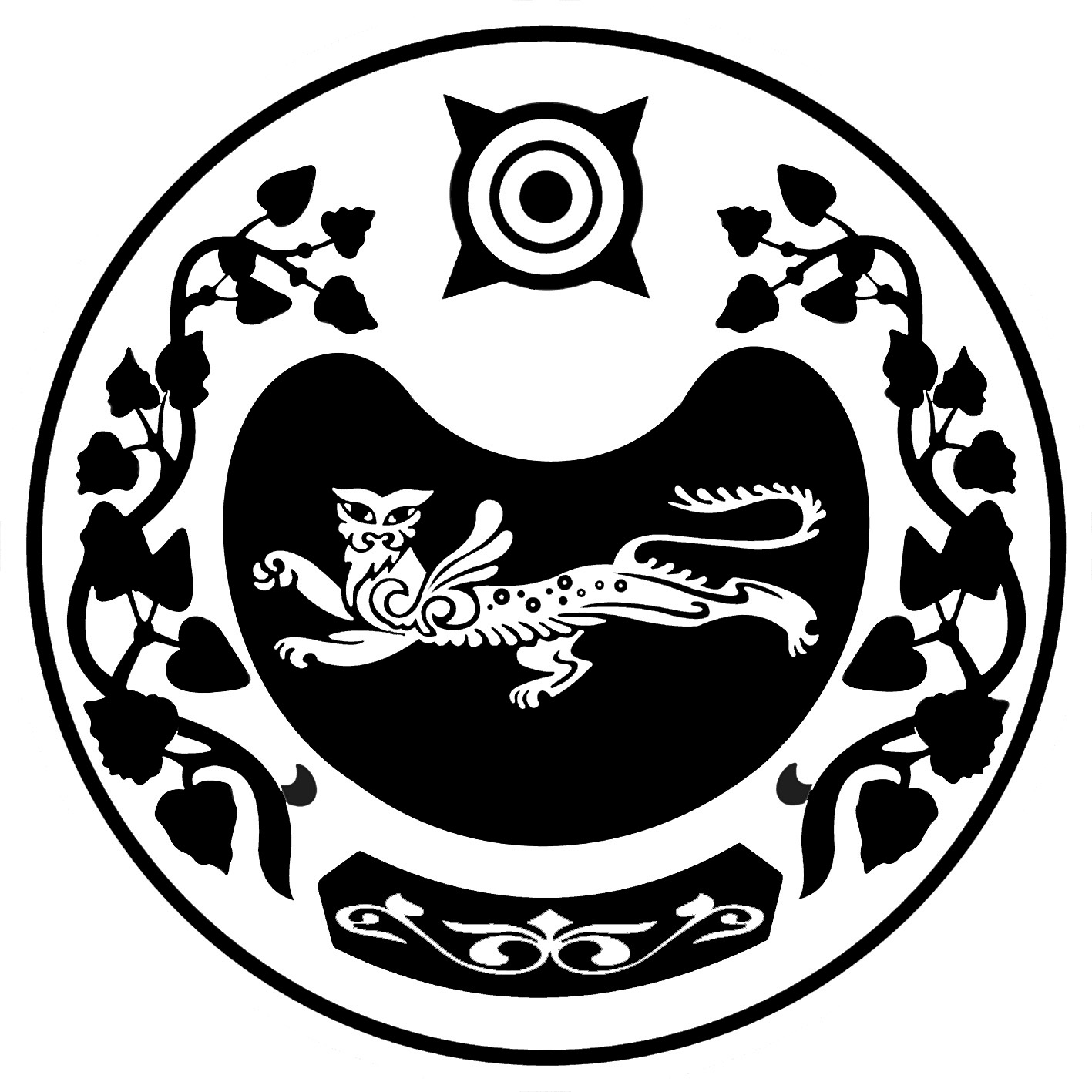 СОВЕТ ДЕПУТАТОВСАПОГОВСКОГО СЕЛЬСОВЕТАРЕШЕНИЕ(ПРОЕКТ)«  » __________ 2023г.                             аал Сапогов                                  № ____    «О внесении изменений в Решение совета депутатов Сапоговского сельсовета от 26.12.2014г№180 «О муниципальном дорожном фонде  муниципального образовании Сапоговский  сельсовет»    Рассмотрев  протест  и.о. прокурора Усть-Абаканского района, в соответствии с Уставом муниципального образования Сапоговского сельсовета Усть-Абаканского района Республики Хакасия, Совет депутатов Сапоговского сельсовета   РЕШИЛ:   1. Внести в решение Совета депутатов Сапоговского сельсовета от 26.12.2014  №180 «О муниципальном дорожном фонде муниципального образования Сапоговский сельсовет» следующие изменения:   -п.2.2 решения дополнить абзацем следующего содержания:«-доход местных бюджетов от штрафов за нарушение тяжеловесного и (или) крупногабаритного транспортного средства».2. Настоящее решение вступает в силу после его официального опубликования (обнародования)Глава Сапоговского сельсовета                                                 Е.М.Лапина